ОБЗОР ВТОРИЧНОГО РЫНКА ЖИЛОЙ НЕДВИЖИМОСТИ Г. ТЮМЕНИ ЗА ФЕВРАЛЬ 2019 Г.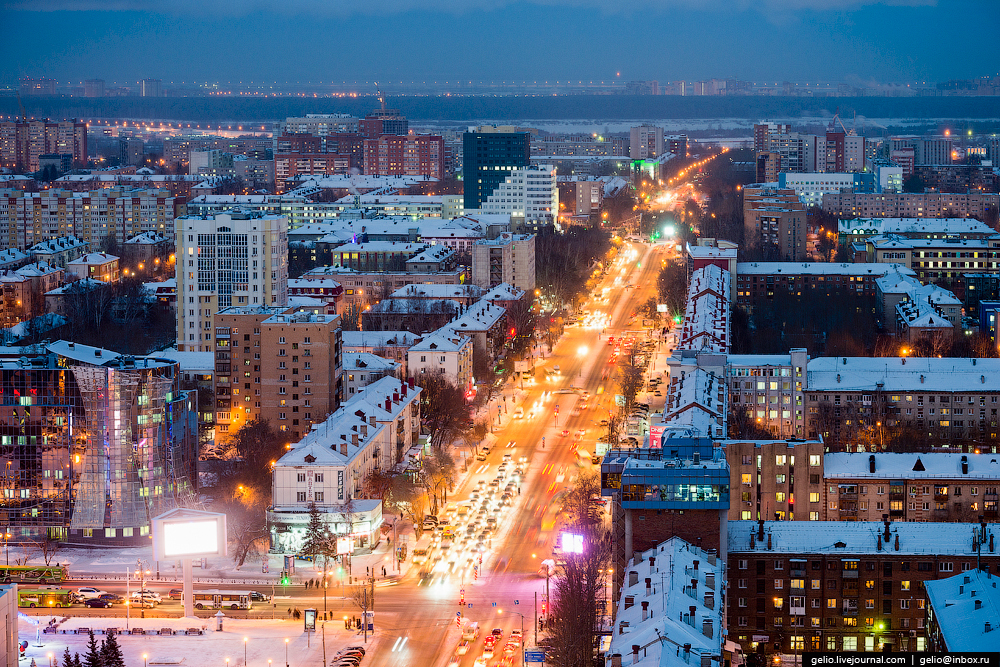 ОСНОВНЫЕ ВЫВОДЫНаибольшим спросом у покупателей в феврале пользовались квартиры в районах Тюменский мкр. (наибольший спрос на 1,2-комнатные квартиры); Центр: КПД (1,2-комнатные квартиры); Мыс, Тарманы, Матмасы (1,2-комнатные квартиры); Дом обороны (1,2-комнатные); Центр: Драмтеатр (1,2-комнатные квартиры). Наблюдается рост спроса в районах Тюменский мкр. и Центр: КПД.Удельная цена предложения составила в феврале 65561 руб. за кв. м (рост на 1,17%), удельная цена продаж - 58269 руб. за кв. мПо сравнению с февралем прошлого года удельная цена предложения увеличилась на 6015 руб./кв. м (10,10%)Объем предложения за месяц увеличился на 316 квартир и составляет 11367 объектСредний предпродажный торг в феврале составил 2,96%Средний срок экспозиции проданных в феврале квартир составил 9 мес. (рост на 0,8 мес. к уровню прошлого года).Анализ предложения на вторичном рынке г. Тюмени за февраль 2019г.Предложение вторичного рынка жилой недвижимости составило 11367 квартир (исключая квартиры за чертой города и другие типы: пансионаты, общежития, коммунальные квартиры, а также малоэтажное строительство). По сравнению с прошлым месяцем предложение увеличилось на 316 квартир (+2,86 %). По сравнению с февралем 2018г. предложение снизилось на 30,55% (5001 квартиру).Источник: база компании «Этажи», 2019 г.Рис. 1.1. Структура предложения по размерам квартирВ структуре предложения вторичного рынка за последний месяц не произошло существенных изменений.На вторичном рынке превалировали 1-комнатные квартиры, их объем предложения составил 3842 квартиры (33,8%). Объем предложения 2-комнатных квартир составил 3714 объектов (32,7% вторичного рынка). Доля 3-комнатных квартир составила 26,6% вторичного рынка (3025 квартир). Объем предложения многокомнатных квартир составляет 786 квартир (6,9%).Наибольшее предложение на вторичном рынке сосредоточено в районе Тюменский мкр – 7,67% (872 квартиры), в районе Центр: Драмтеатр – 7,31% (831 квартира), в районе Центр: КПД – 6,92% (предложение составило 786 квартир).Источник: база компании «Этажи», 2019 г.Рис. 1.2. Структура предложения по районамАнализ ценовой ситуации на вторичном рынке г. Тюмени за февраль 2019г.Удельная цена предложения в феврале 2019г. составила 65561 руб./кв. м, наблюдается рост на 759 рублей (по сравнению с прошлым месяцем) – 1,17%. За последний год (по сравнению с февралем 2018 г.) удельная цена предложения выросла на 6015 руб. за квадратный метр (10,10%). Источник: база компании «Этажи», 2019 г.Рис. 2.1. Динамика удельной цены предложенияУдельная цена 1-комнатных квартир составила 71017 рублей за квадратный метр, это на 1,7% больше, чем в прошлом месяце (в денежном эквиваленте это 1157 руб.). Удельная цена 2-комнатных квартир составила 66666 руб./кв. м (рост на 471 руб. – 0,7%). 3-комнатные квартиры в феврале имели удельную цену 63266 руб./кв. м (рост на 832 рубля – 1,3%).Удельная цена многокомнатных квартир повысилась на 305 руб. (0,5%) и составила 60337 рубля за квадратный метр.Источник: база компании «Этажи», 2019 г.Рис. 2.2. Удельная цена по размерам квартирВ феврале 2019 лидером по величине удельной цены за кв. м на вторичном рынке Тюмени стал район Ожогина, удельная цена которого составила 89795 руб. за квадратный метр, объем предложения в данном районе – 18 квартир.Следующим по величине удельной цены идет Европейский мкр. (86352 руб./кв. м, 147 квартир в предложении) и Центр: Исторический (85574 руб./кв. м при 552 квартиры в предложении).Наибольшее снижение цены зафиксировано в районе Заречный (- 10,54%), наибольший рост – в районе ДОК (10,43%)37 из 50 рассматриваемых районов (74%) имеют среднюю цену квадратного метра ниже, чем в среднем по рынку. Источник: база компании «Этажи», 2019 г.Рис. 2.3. Удельная цена по районамАнализ продаж на вторичном рынке г. Тюмени за февраль 2019 г.В структуре продаж февраля в пользу 1-комнатных квартир сделали свой выбор 47,1% покупателей.Доля продаж 2-комнатных квартир составила 35,6%, 3-комнатных – 14,8%. Многокомнатные квартиры предпочли 2,5% покупателей.Удельная цена продажи вторичного жилья в феврале составила 58269 руб. за квадратный метр.Средняя площадь проданных в феврале квартир на вторичном рынке увеличилась на 1,7 кв. м и составила 51,1 кв. м (в прошлом месяце 49,4 кв. м, в феврале 2018 года – 51,3 кв. м).Средний срок экспозиции проданных в феврале квартир составил 9 мес. – наблюдается рост срока на 1,3 мес. по сравнению с прошлым месяцем и на 0,8 мес. по сравнению с уровнем прошлого года.Средняя полная цена продажи на вторичном рынке составила 2 млн. 878 тыс. рублей (рост на 105 тыс. рублей по сравнению с прошлым месяцем).Источник: база компании «Этажи», 2019 г.Рис. 3.1. Структура продаж по размерам квартирПриложение 1. Числовая пространственно-параметрическая модель вторичного рынка г. Тюмени за февраль 2019 г.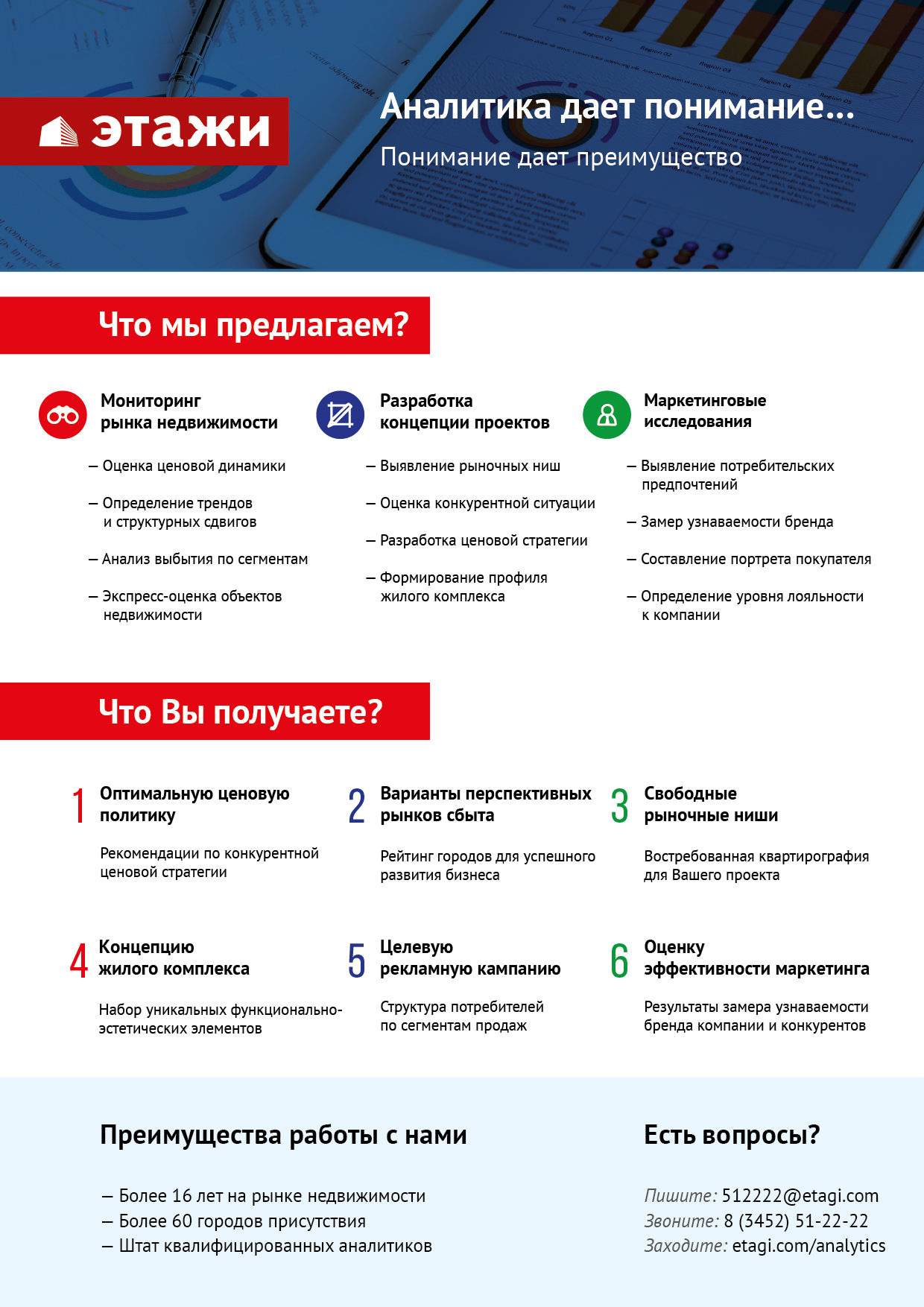 Номер столбцаПоказатель1Объем выборки, шт.2Средняя цена, тыс. руб.3СКО, тыс. руб.4Погрешность, тыс. руб.5Погрешность, %6Минимум, тыс. руб.7Максимум, тыс. руб.8Медиана, тыс. руб.9Средняя площадь, кв. м10СКО, кв. м11Погрешность, кв. м12Погрешность, %13Минимум, кв. м14Максимум, кв. м15Медиана, кв. м16Средневзвешенная, руб./кв. м17СКО, руб./кв. м18Погрешность, руб./кв. м19Погрешность, %20Минимум, руб./кв. м21Максимум, руб./кв. м22Медиана, руб./кв. мКол-во комнтТип домостроения12345678910111213141516171819202122всевсе1136740822410451,1100070000350062,3290,50,9163345665561159392990,51530647483364286всекирпичное558745202920781,7100070000368067,4330,91,3193346067087167014470,71530643750064470всемонолитное237739132097862,2125026298339054,6251,01,9191974971608151316210,92778317985670930всепанельное326634831280451,3101015000327559,4230,81,4162355758644129414530,82514947483359528всеблочное133344313022276,612008100330054,4203,56,4249953632621936433715,331901130645649351-комнвсе38422700848271,010001424525903890,30,8161113771017139684510,626000474833700001-комнкирпичное15612819933471,7100012000267039,7100,51,3191113870978130436600,927561170000698411-комнмонолитное12742797809451,612507100270838100,61,519753873579119226680,944607143478723921-комнпанельное9532387663431,8101014245240035,480,51,5166935674481659510761,626000474833669011-комнблочное5124737142028,212004650223034,892,57,3245234711392020257148,032787121311774912-комнвсе371439611515501,3100015000368059,4140,50,8301505766666142664680,719380177515634922-комнкирпичное189941081724791,9100014900385060,5170,81,3301425867855152336991,019380175000647482-комнмонолитное646447515011182,6185015000430062,3131,01,63415060718431583612471,735802177515693492-комнпанельное11233411843501,514196500330055,9100,61,13494536101488795300,93225893750598642-комнблочное464064136840810,018608100391557,892,74,6418156703171746152067,443796130645665553-комнвсе3025529028541042,0150070000460083,6240,91,0352378063266175636391,015306437500583663-комнкирпичное1650571334531703,0150070000500086,5281,41,6352378166043198589781,515306437500603743-комнмонолитное391607224142444,0250016200580087,1191,92,24816884697421890719152,727783161483676833-комнпанельное95642751072691,6214014900410077,5161,01,347235705517786985631,02514993966545383-комнблочное274046114344811,12770750037507493,54,8609176546641116243788,0376368522753684многокомнвсе786676340122864,21900289005400112,1412,92,60334104603371736012392,12769517985653816многокомнкирпичное477759944084045,31900289006500118,9484,43,757334110639021767416202,52878815296357843многокомнмонолитное6671544933122417,12750262985750108,7317,77,161197976583826725663010,12866217985654524многокомнпанельное234505717442294,52365150004580100243,13,15717810450573883711582,3276959375048724многокомнблочное939644933498,83171447540009053,53,9849989440666949491411,2319015174445455